   SILVER LAKE   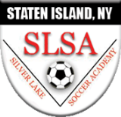 SOCCER ACADEMYWEB SITE:  SILVERLAKESOCCER.COM2016 TRYOUT REGISTRATION FORMCHILD’S NAME:					    BOY OR GIRL:DATE OF BIRTH: 					    CURRENT AGE:E-MAIL ADDRESS:CELL #:TRYOUT DATES ATTENDING:PREVIOUS SOCCER EXPERIENCE – LIST ALLNAME OF TEAM/CLUB                               YEARS PLAYEDCLINICS/CAMPS                                            YEARS PARTICIPATEDCONTACT:   FRANK CANNIZZARO   TEL.  718 948-7552E-MAIL COMPLETED FORM TO:   FJCANNIZZARO@SILVERLAKESA.COM